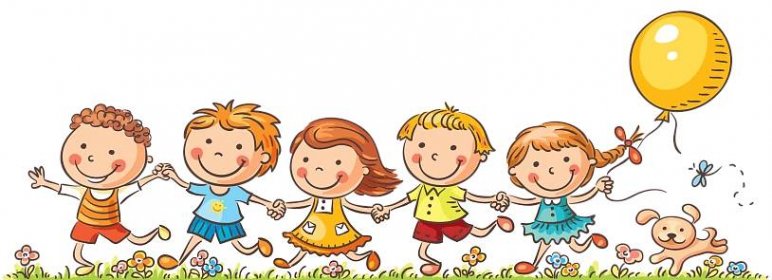 pořádázápis do mateřské školykdy?  7.května 2024odkdy? Od 10,00 do 14,00 hodinS sebou rodný list dítěte